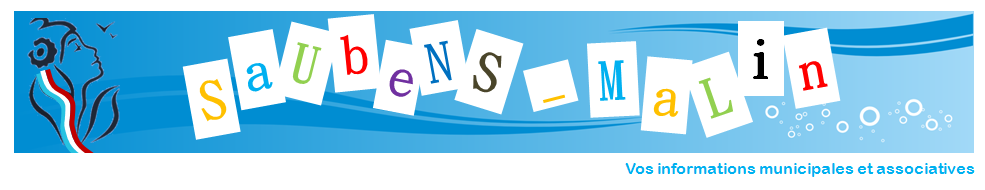 Votre Mairie vous informe : 	Novembre 201711 Novembre :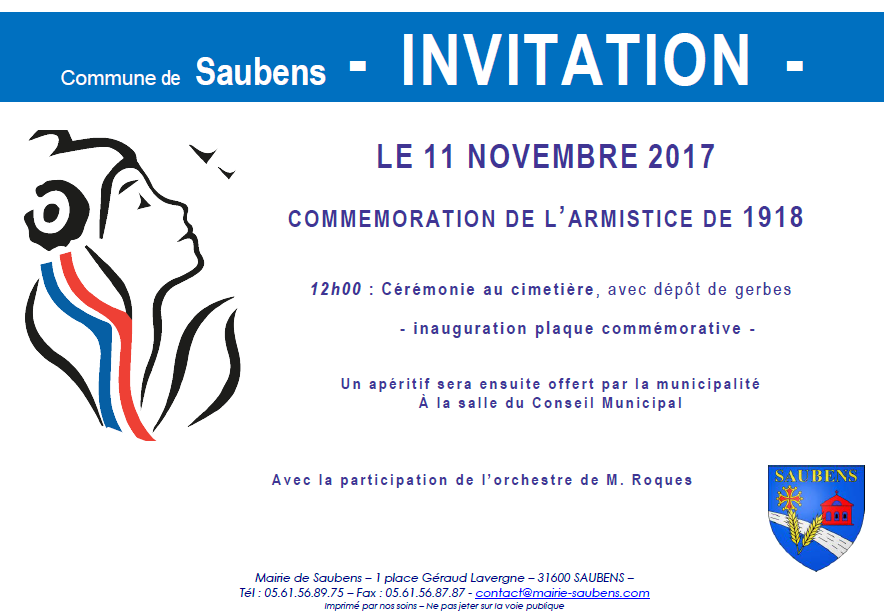 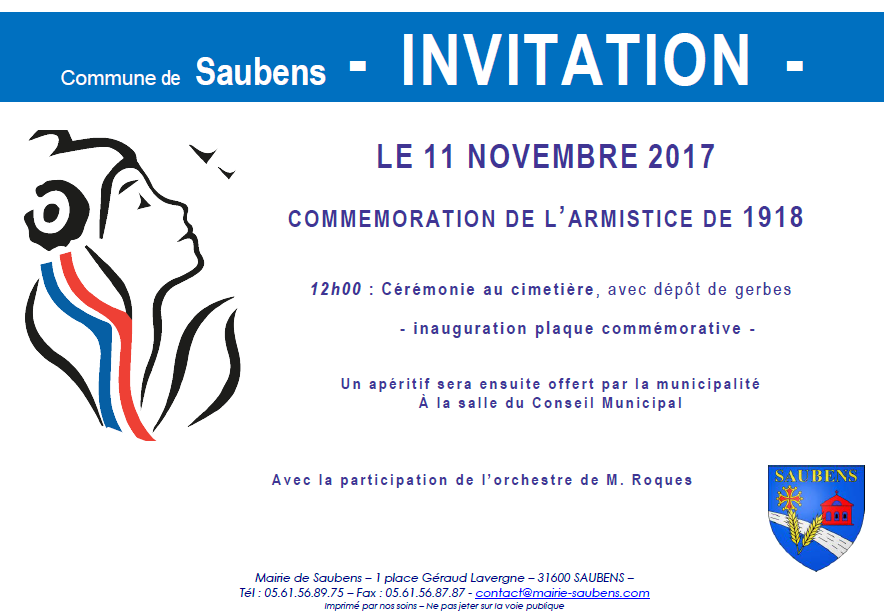 Inscription Listes Electorales : Vous n’êtes pas encore inscrit sur les listes électorales ? C’est le bon moment pour faire les démarches avant le 29 décembre 2017. Rendez‐vous directement à l’accueil de la mairie.PACS : Depuis le 1er novembre, la mairie est compétente pour enregistrer les PACS.Pour en savoir plus :  http://mairie-saubens.com/wdps/blog/le-pacs-en-mairie/Travaux chemin du port : du 6 novembre à fin décembreLa réfection du réseau d’eaux pluviales sur une partie du chemin du port est lancée.Nous vous rappelons que ces travaux répondent à un double objectif :1- Réduire l’impact des eaux de ruissellement sur le phénomène d’érosion des berges de Garonne.2- Permettre de créer un cheminement piétonnier côté habitations, ce qui garantira un accès sécurisé, y compris durant les travaux de sécurisation des berges.Les travaux devraient durer jusqu’à fin décembre 2017 et seront échelonnés de la façon suivante :1- Réseau pluvial et reprise des branchements : du 06/11/2017 au 12/12/2017.2- Réalisation des accès aux propriétés en enrobé : du 13/12/2017 au 19/12/2017.3- Création du cheminement piétonnier : du 15/12/2017 au 22/12/2017.A noter que ce planning peut faire l’objet de légères modifications, selon les conditions météorologiques ou tout autre imprévu.Chenilles processionnaires : c’est la période Vos pins, vos chênes commencent à être envahis de nids de chenilles processionnaires. C’est le bon moment de les éliminer et ou poser des pièges. La mairie met à disposition un échenilloir télescopique contre caution. (réservation en mairie, tél, mail).Une fiche sera remise rappelant les précautions à prendre.
 Inscriptions en mairie et par courriel : contact@mairie-saubens.comCabinet d’infirmier : changement d’adresse Suite à l’arrêt d’activité de Madame Sophie Babillot, Monsieur Alexandre Nardon  rejoint Madame Nolwenn Bernard au sein du cabinet infirmier. Le cabinet infirmier déménage 10, rue de l’Abbé Colombes à Saubens. Pour toute demande de soins infirmiers, vous pouvez appeler au : 06.30.08.15.63 A vos Agendas :                                                                                   Novembre 2017« Salon EMMAÜS 2017 »   : organisée par EMMAÜSAcheter au Salon Emmaüs, c’est non seulement permettre à des personnes en difficulté de vivre debout par l’exercice d’une activité solidaire, mais aussi soutenir l’alternative économique que représentent les communautés de la région. Un rendez-vous incontournable pour tous les anti-gaspillages, chineurs, écolos, fanas de vintage, petits budgets… Au quotidien, ayez le réflexe « donner à EMMAÜS ». Leur dépôt se situe à côté de la déchetterie de LABARTHE/LEZEContact : Benoit de Richemont Tél. : 05 61 08 18 18  http://www.emmaus31.org« Essai mensuel des sirènes d’alerte »   Les essais mensuels des sirènes d’alerte ont lieu à midi le premier mercredi de chaque mois. Le premier mercredi de novembre étant un jour férié, exceptionnellement, l’essai sera différé au 8 novembre. Pour en savoir plus : http://www.haute-garonne.gouv.fr/content/download/23856/167646/file/20171030_SAIP_report_essai_de_novembre_2017.pdfContact : contact@mairie-saubens.com Tél. : 05.61.56.89.75« Réunion »   : organisée par 4SousVous avez un peu de temps, beaucoup d’idées, envie d’aider l’association « les 4sous » qui œuvre pour le bien des enfants saubenois,N’hésitez plus à venir les rejoindre pour préparer la future bourse aux jouets et le marché de Noël.Contact : asso.4sous@free.fr ou http://asso.4sous.free.fr« Commémoration de l’armistice de 1918 » : organisée par la municipalitéCérémonie au cimetière avec dépôt de gerbes et inauguration de la plaque commémorative, avec la participation de l’orchestre de Mr Roques.Un apéritif sera ensuite offert par la Municipalité dans la salle du conseil.Contact : contact@mairie-saubens.com Tél. : 05.61.56.89.75« Soirée Tapas-Buvette » : organisée par 4FêtEncore quelques places ! Ne tardez plus pour votre réservation à l’accueil de la mairie. Ambiance, émotion, suspense assurés pour cette diffusion sur grand écran du match de rugby France / All blacks.Contact : saubens4fet@gmail.com«JOB ROUTE»   : organisé par la Maison Commune Emploi FormationDes professionnels et des recruteurs vous attendent pour vous présenter les métiers de « route », la formation, des offres d’emploiVous êtes intéressés : arrivez avec votre cv ! Inscription au 05.34.50.16.83Contact : cdr.mcefportet@orange.fr Tél. : 05.34.50.16.83 adresse 8 rue de l’hôtel de ville Portet/Gne« Bourse aux jouets et matériel de puériculture »   : organisée par 4SousDemandez vos listes afin de pouvoir déposer vos articles le samedi 18 novembre de 14h à 18h.Venez chiner le dimanche jusqu’à 15h. La récupération des invendus sera possible dès 18h.Grâce à vos achats, vous participerez au financement des projets de l’école et de l’espace jeunes. Contact : asso.4sous@free.fr ou http://asso.4sous.free.fr«Soirée Jeux »   : organisée par LudothèqueJeux de société, jeux de stratégie ... Il y en aura pour tous les âges ! Venez tester vos connaissances musicales lors d’un blind test. Une pause sera organisée pour la dégustation des mets et boissons de votre cru, en auberge espagnole. Le rire et la bonne humeur seront au rendez-vous. Entrée gratuiteContact : contact@mairie-saubens.com Tél. : 05.61.56.89.75« Soirée Moules-frites »   : organisée par 4FêtPré-inscription indispensable dès le 13 novembre et jusqu’au 21 novembre à l’accueil de la mairie.Les 4Fet vous ont concocté une soirée très très agréable. Contact : saubens4fet@gmail.com« Marché de Noël »   : organisée par 4SousVous avez des doigts d’or, du talent. Vous souhaitez profiter de ce petit marché artisanal pour exposer et vendre vos œuvres, demandez vite le bulletin d’inscription (places limitées) à Contact : asso.4sous@free.fr ou http://asso.4sous.free.fr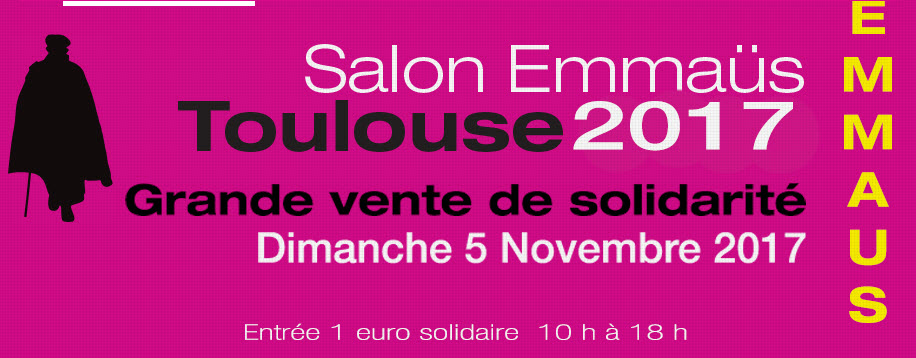 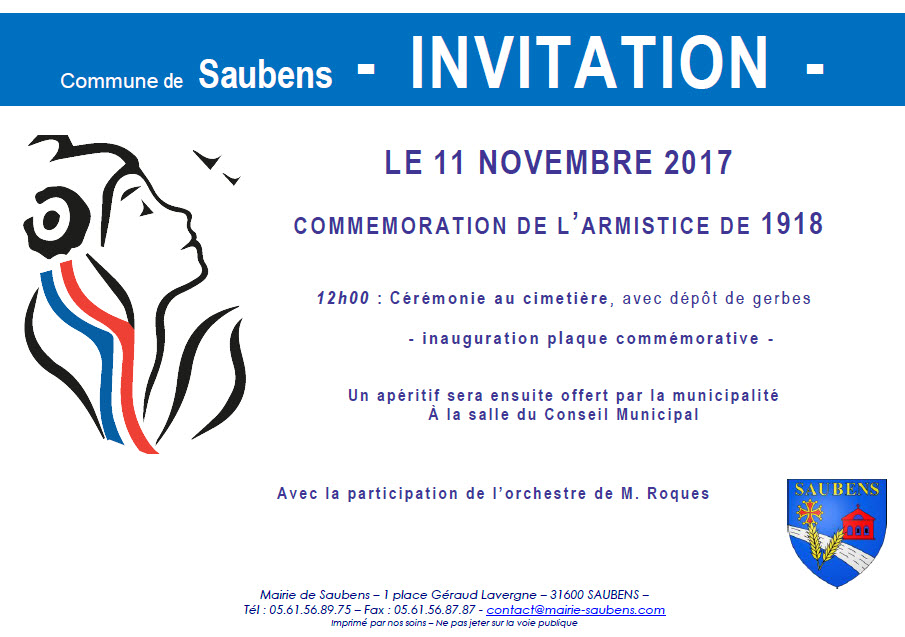 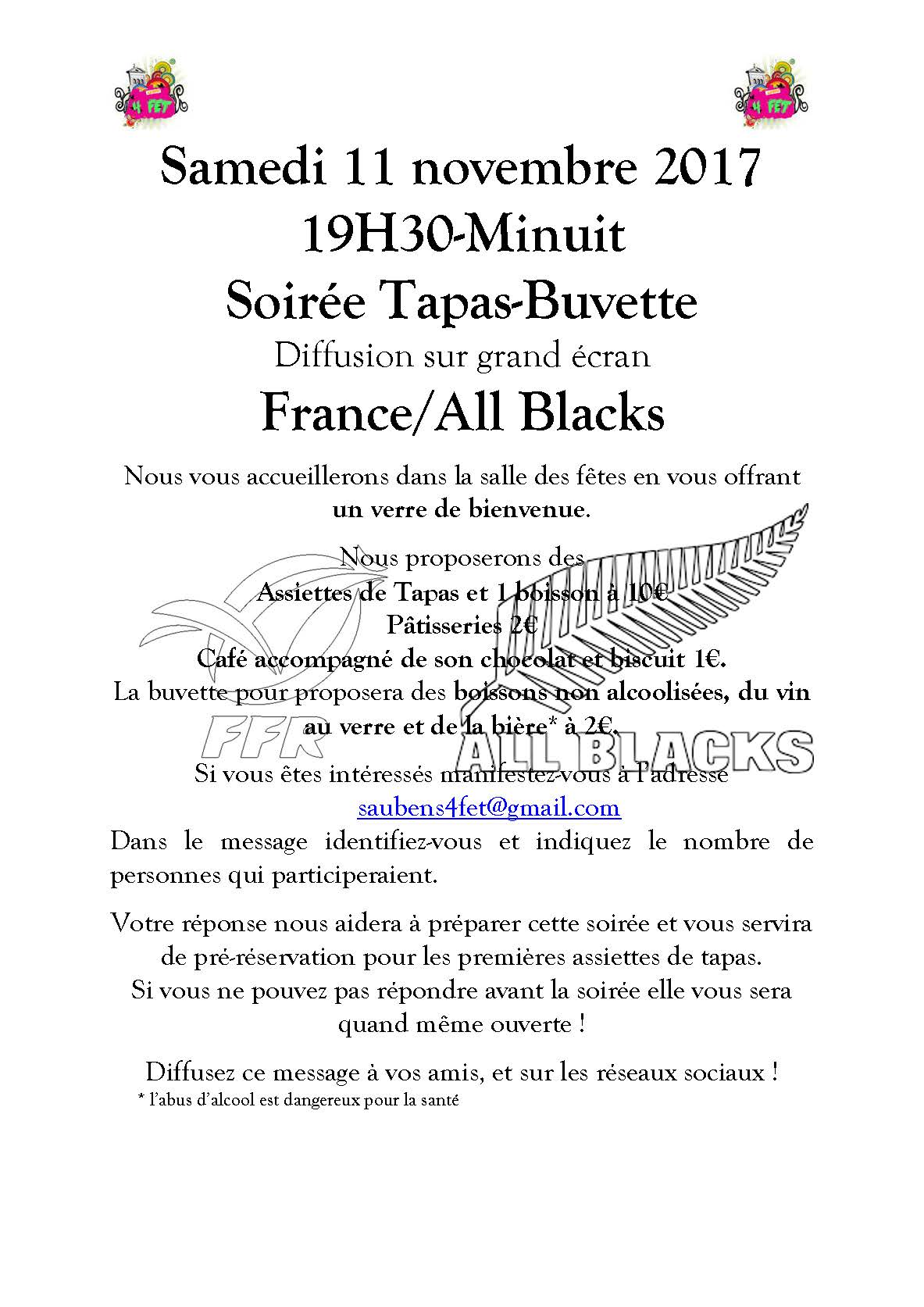 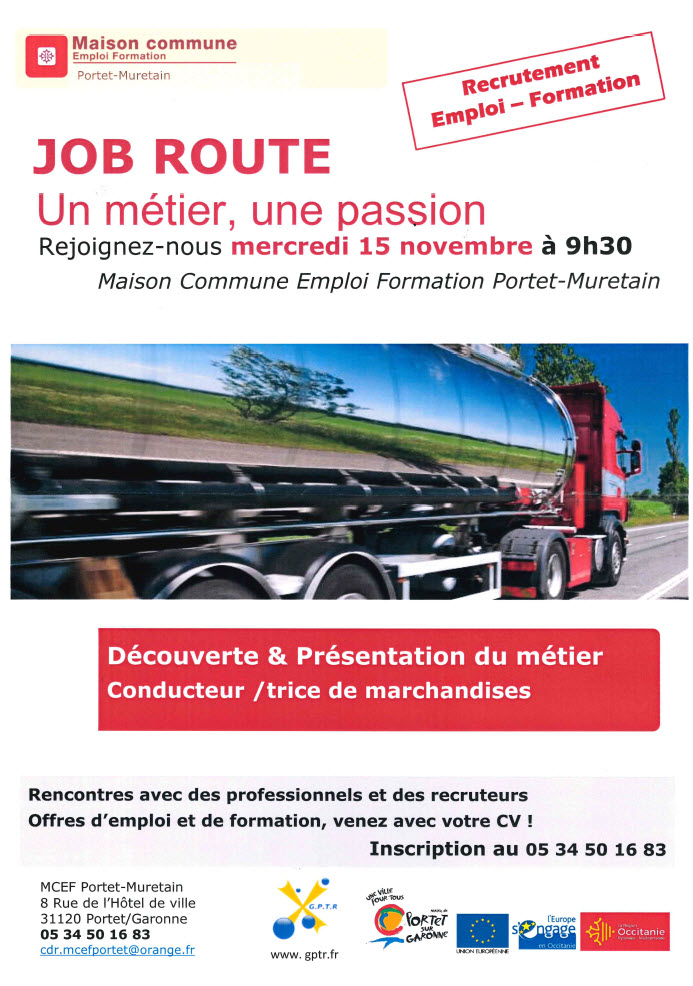 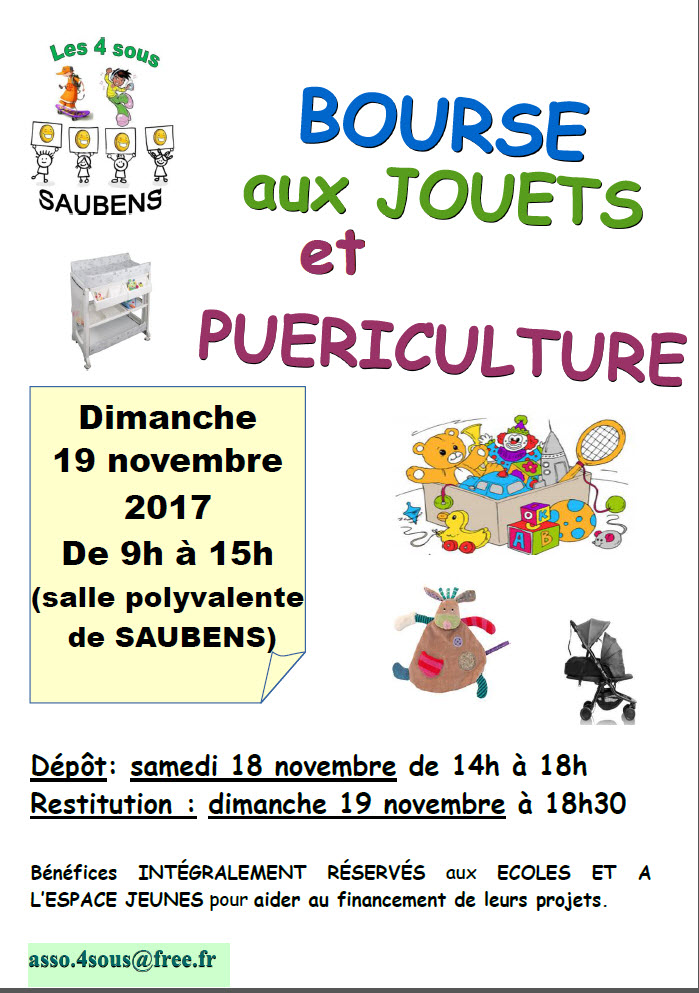 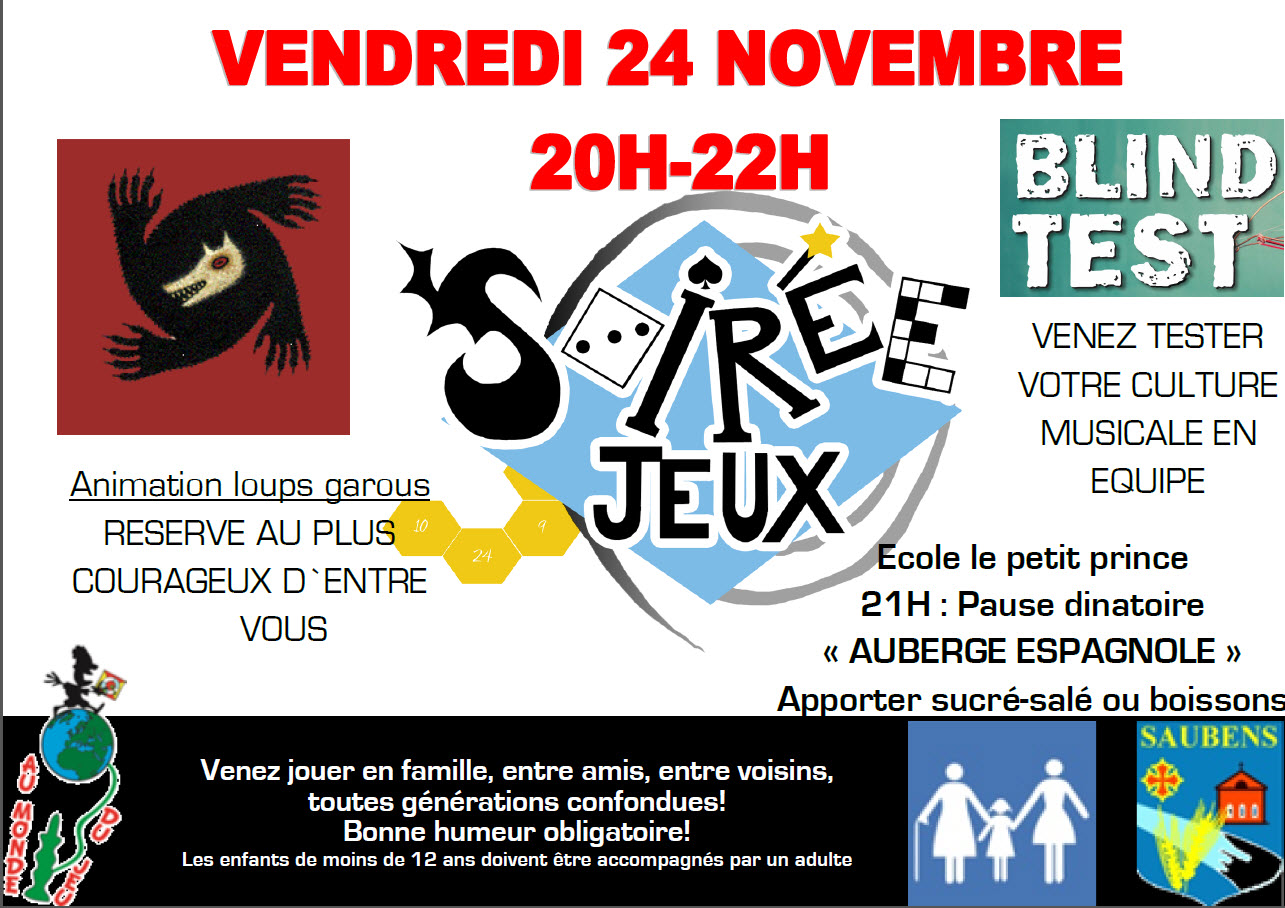 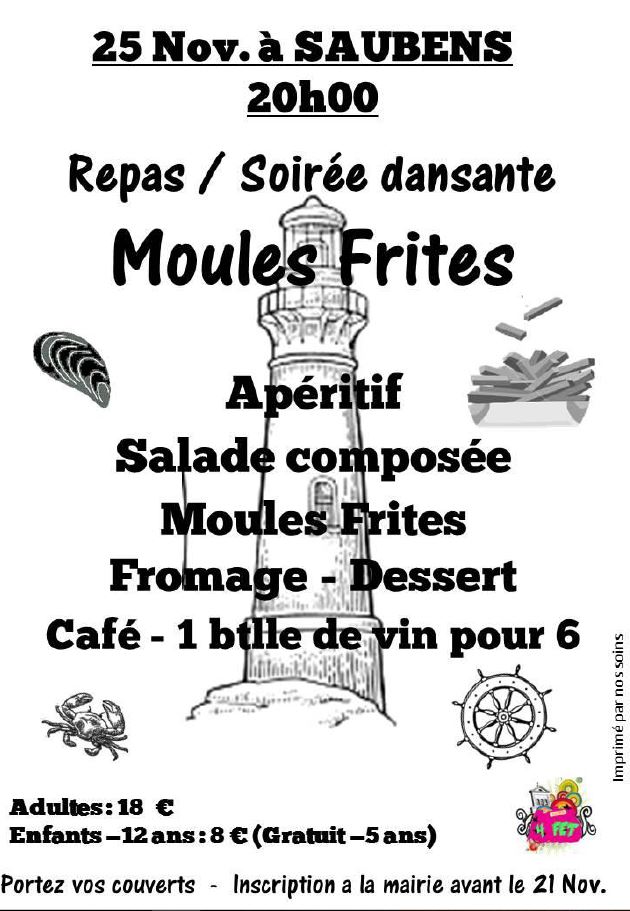 